ВЕСТНИК ОБРАЗОВАНИЯ №1 (141), январь 2018г. ПЕДАГОГИ ТОЖЕ УЧАТСЯ… По опыту многих лет знаю лично и, конечно, по отзывам педагогического сообщества города и Юго- Западного округа, что методическая работа в ГБОУ СОШ № 1 г.о. Чапаевск находится на очень высоком уровне. Образовательная программа среднего профессионального образования по подготовке квалифицированных рабочих, служа-щих Чапаевского губернского колледжа (далее – ОП СПО ППКРС) уже много лет сотрудничает с педагогическим коллективом школы: делятся опытом работы по организации учебного процесса, внедрению современных и инновационных технологий обучения, проведению предметных олимпиад, научно-практических конференций, повышению педагогического мастерства учителей в процессе их профессиональной деятельности. С введением Федеральных образовательных стандартов II поколения изменились требования и подходы к организации образовательного пространства и моделированию образовательного процесса. Следовательно, изменились и требования к педагогическим кадрам, которые продиктованы в профессиональном стандарте педагога. Готовность к переменам, мобильность, способность к нестандартным трудовым действиям, ответственность и самостоятельность в принятии решений – все эти характеристики деятельности успешного профессионала в полной мере относятся и к педагогу. Новая школа сегодня нуждается в педагогах, которые не только будут специалистами по преподаванию отдельного предмета, но и, прежде всего, специалистами по развитию ребёнка, способными формировать и развивать не только предметные результаты, но и личностные и метапредметные, в том числе, универсальные учебные действия. В стремительно меняющемся открытом мире главным профессиональным качеством, которое педагог должен постоянно демонстрировать своим ученикам, становится умение учиться. «Универсальные учебные действия (УУД) — это умение учиться, то есть способность человека к самосовершенствованию через усвоение нового социального опыта». В соответствии со стандартами выделяют 3 группы универсальных учебных действий: познавательные, регулятивные, коммуникативные. Модератором образовательного процесса является педагог. Он моделирует и реализует содержание учебных занятий, исходя из требований федеральных стандартов. Научить ребёнка определять цели, планировать, оценивать, организовывать учебное сотрудничество, создавать знаки и символы, развивать ИКТ-компетентности может лишь тот педагог, который сам владеет данными универсальными действиями. В методической работе ГБОУ СОШ №1 реализуется деятельностный подход в обучении: «От универсальных действий педагога к универсальным учебным действиям ученика». Чтобы работать с детьми по федеральным образовательным стандартам, педагоги должны проникнуться современными идеями, убедиться в их целесообразности и необходимости, научиться легко использовать на уроке технологии, методы и приемы, формирующие УУД у учащихся. Именно этой теме был посвящён школьный методический семинар «Работаем по ФГОС. Формируем УУД», который состоялся в ГБОУ СОШ №1 г.о. Чапаевск в декабре 2017 года. В рамках социального партнёрства я побывала на методическом семинаре в школе. Девизом семинара стали следующие высказывания Карла Крауса и К.Д. Ушинского: «В деле обучения и воспитания, во всём школьном деле ничего нельзя сделать, минуя голову учителя» (К.Д.Ушинский); «Что переварили учителя, тем питаются ученики» (Карл Краус). Успешность семинара обеспечивала грамотная организация образовательного пространства: четыре группы учителей были обеспечены ноутбуками, раздаточным теоретическим материалом Положений ОП ООО, НОО об универсальных учебных действиях, различными памятками по составлению кластера, таблиц, подготовлена электронная презентация, видеофильм о современном образовании и видеоролик - экспресс-опрос учеников школы о том, что они понимают под универсальными учебными действиями. Работала клейкая стена, смайлики от ведущего с пожеланиями педагогам для дальнейшей работы. В ходе семинара ведущая Никитина Алла Николаевна пользовалась указкой–кликером. Семинар проходил в деятельностных формах, включал теоретическую и практическую части. На семинаре были представлены технологии формирования УУД, мастер-классы учителей начальных классов, рефлексивно-педагогическая площадка. Его участники получили возможность почувствовать себя учениками на современном уроке. Целевой компонент семинара отличался включением всех педагогов в определение целей и задач мероприятия. Учителям, так же, как и ученикам на уроке, важно осознать личностный смысл изучения новых методик и технологий. Все педагоги (25 человек) были вовлечены в совместную деятельность во время подготовки семинара и во время его проведения. Семинар начался с погружения в тему через просмотр видеофильма «Современное образование». После чего ведущая семинара заместитель директора по УВР ГБОУ СОШ №1 Никитина А.Н. вовлекла участников в формулирование темы семинара, постановку цели и задач семинара и в определение результатов работы семинара. 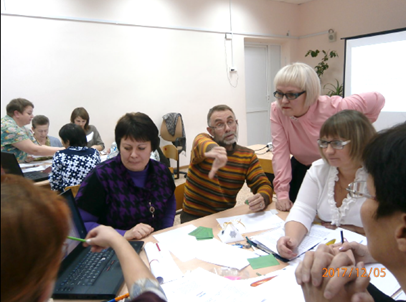 С точки зрения содержания семинар позволил глубже раскрыть теоретические понятия по теме, была обеспечена связь теории с практикой, личным опытом каждого педагога. Сочетание различных информационных источников (на электронных и бумажных носителях, вербальные и невербальные средства общения, Российские и Сингапурские практики) – яркая черта прошедшего семинара и неотъемлемая часть современного урока. Как и наличие творческих заданий, необходимость действовать в новых, измененных обстоятельствах. Организационно-деятельностный компонент семинара был представлен оптимальным чередованием фронтальной, индивидуальной и специально спланированной групповой работой под руководством модераторов. Настроение участников при выполнении работы было деловым, бодрым и оптимистичным, царила творческая атмосфера. В ходе семинара демонстрировалась презентация по теме семинара. Педагоги были распределены на группы, в каждой группе работали модераторы, которые подготовили презентации и мастер-классы по теме семинара. Каждая группа получила задание ответить на вопросы: Что такое УУД? Для чего необходимо формировать УУД? Как формировать УУД? Когда формировать УУД? Информация должна была быть представлена в виде итогового продукта групповой работы с использованием приёмов технологии критического мышления (кластер, фишбоун, таблица) и метода графической передачи информации (интеллект-карта). Первым заданием для групп было самостоятельно, без помощи источников информации, сформулировать определение «УУД», побыть в роли составителей словаря. Работа над определением в одной из Сингапурских техник («Me-We-Us»). Каждый из членов группы работал над определением самостоятельно, затем шло обсуждение в группе, после этого от группы были представлены два ключевых слова - понятия, которые наиболее полно, по мнению группы, отражали термин «УУД». Результаты были представлены на клейкой стене. Представители от каждой из 4-х групп (авторы) объяснили, почему именно эти два слова были выбраны ключевыми. Ведущий на экране продемонстрировал определение «УУД» из Программы ФГОС и из Википедии. Таким образом, все участники убедились в правильности своего выбора. Вторым заданием для групп стало определение видов УУД. И здесь в работу включились модераторы, которые представили своей группе презентацию по видам УУД и дали мастер-класс по формированию УУД на уроках. Каждая группа работала в течение 15 минут. Слушатели могли задавать вопросы, пользоваться раздаточным материалом, просматривать презентацию, записывать. Итогом работы группы стало создание группового проекта на основе прослушанного, увиденного и понятого. Каждая группа подготовила и выступила с презентацией (на плакате) своего проекта публично. Плакаты были помещены на клейкую стену для просмотра всеми участниками семинара. В конце семинара была проведена рефлексия с помощью приёма Сингапурских техник (3-2-1), где участники должны были назвать 3 запомнившихся приёма формирования УУД, 2 приёма технологий критического мышления, которые педагог будет использовать в работе, и озвучить или написать 1 (одно) пожелание самому себе. На клейкой стене участники разместили стикеры, разные цвета которых соответствовали разным суждениям: красный – «буду применять»; синий – «было полезно»; зелёный – «было интересно». Наглядно был виден вектор дальнейшей работы: от «полезно» и «интересно» - к «буду применять». Итогом семинара стало постановка задач на перспективу, задач собственного профессионального роста и совершенствования собственных универсальных действий. На семинаре педагоги в интерактивном режиме смогли изучить, повторить, закрепить материал по теме (познавательные действия). Форма группового взаимодействия и последующей защиты проекта позволила отработать новые приёмы, техники, способы (коммуникативные действия). Рефлексия подтвердила важность оценки и самооценки (регулятивные действия). И самое главное, педагоги утвердились во мнении, что УУД формируются в деятельности, а значит, результат по ФГОС в виде сформированных УУД может быть получен только в деятельности. Результативный компонент - итог современного урока. Организованная на семинаре рефлексия не только дала возможность педагогам оценить свою работу и степень достижения поставленных задач, но и послужила «инструментом», который может быть использован с учениками на уроках. Семинар, в отличие от урока, не предполагает домашней работы, но общение после него дает понять, что у каждого учителя внутренняя дифференцированная индивидуальная работа продолжается. В. И. Ащепкова, заведующий методическим кабинетом ОП СПО ППКРС ЧГК, заслуженный учитель РФ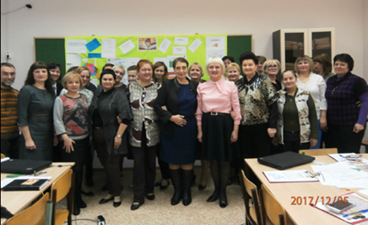 